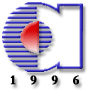 Personal InformationUniversity Information (The transcript from universities, should be attached to this form)Courses that will be taken as Special or Visiting StudentAttachments:   1. Photocopy of undergraduate diploma    2. English Proficiency document                                                    Signature: 		_______	_____                 Date: 	________	__Department’s Review 	   Recommended for registration as a special student.    	                           	   Not recommended for registration as a special student.	Department Chairperson	     Signature :_______________________			Date:________________________					___________________________________________				Approval of Graduate School     Signature: 		_______	_____                Date: 		__________Program: Program: Academic Year :		Semester :Student:Student:Student:Student:Address:Address:Address:Address:Mobile Phone:Mobile Phone:Home Phone:Home Phone:Date of Birth: Nationality:Nationality:Gender:  F    M  Is the student registered to another program?  Y   NIs the student registered to another program?  Y   NIs the student registered to another program?  Y   NIs the student registered to another program?  Y   NUniversity:			University:			Department:	Department:	Start Year: Degree that will be obtained:Degree that will be obtained:CGPA:Previously registered;Previously registered;Previously registered;Previously registered;University:			University:			Department:	Department:	Start-End Year:Degree that will be/was obtained:Degree that will be/was obtained:CGPA:University:			University:			Department:	Department:	Start-End Year: Degree that will be/was obtained:Degree that will be/was obtained:CGPA:Course Code Course NameDepartment’s Approval